                                      REPUBLIKA E SHQIPERISE 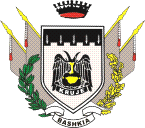                                             BASHKIA KRUJE Nr____Prot                                                                    Kruje,me 18.03.2016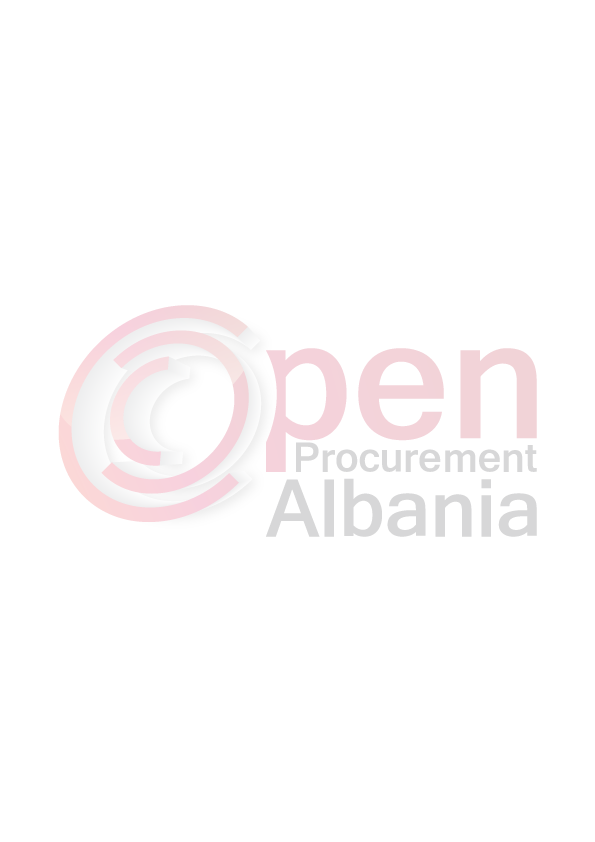 FORMULARI I NJOFTIMIT TE KONTRATES(Kopje e permbledhur e cila do te publikohet ne buletin)Autoriteti Kontraktor:                  Bashkia Kruje                                                                          Adresa: Qender Kruje       Nr. Tel/Fax 051122170Lloji i Proçedures se Prokurimit:   “Kerkese per propozim ” (Prokurim elektronik)Objekti i prokurimit: “Blerje dhe shperndarje cakelli per riparim rruge rurale”Fondi limit:                                       2’499’853 leke pa tvshBurimi i financimit:                              Te ardhurat e BashkiseAfati për levrimin e mallit      28 dite nga data e lidhjes se kontrates.Data e zhvillimit te tenderit:           30.03.2016 , ora 9.00Prokurim elektronik ne websitin zyrtar te Agjencise se Prokurimit Publik:https://www.app.gov.alAfati i fundit për paraqitjen e dokumentave: _30.03.2016 , ora 9.00Prokurim elektronik ne websitin zyrtar te Agjencise se Prokurimit Publik:https://www.app.gov.alTITULLARI I AUTORITETIT KONTRAKTOR ARTUR BUSHI (emri, mbiemri, firma, vula)